Modul 2				Arbeitsblatt 1				9. KlassenSchreibe die Schulsachen mit Artikel!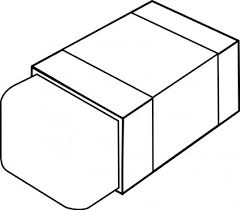 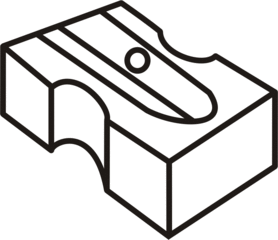 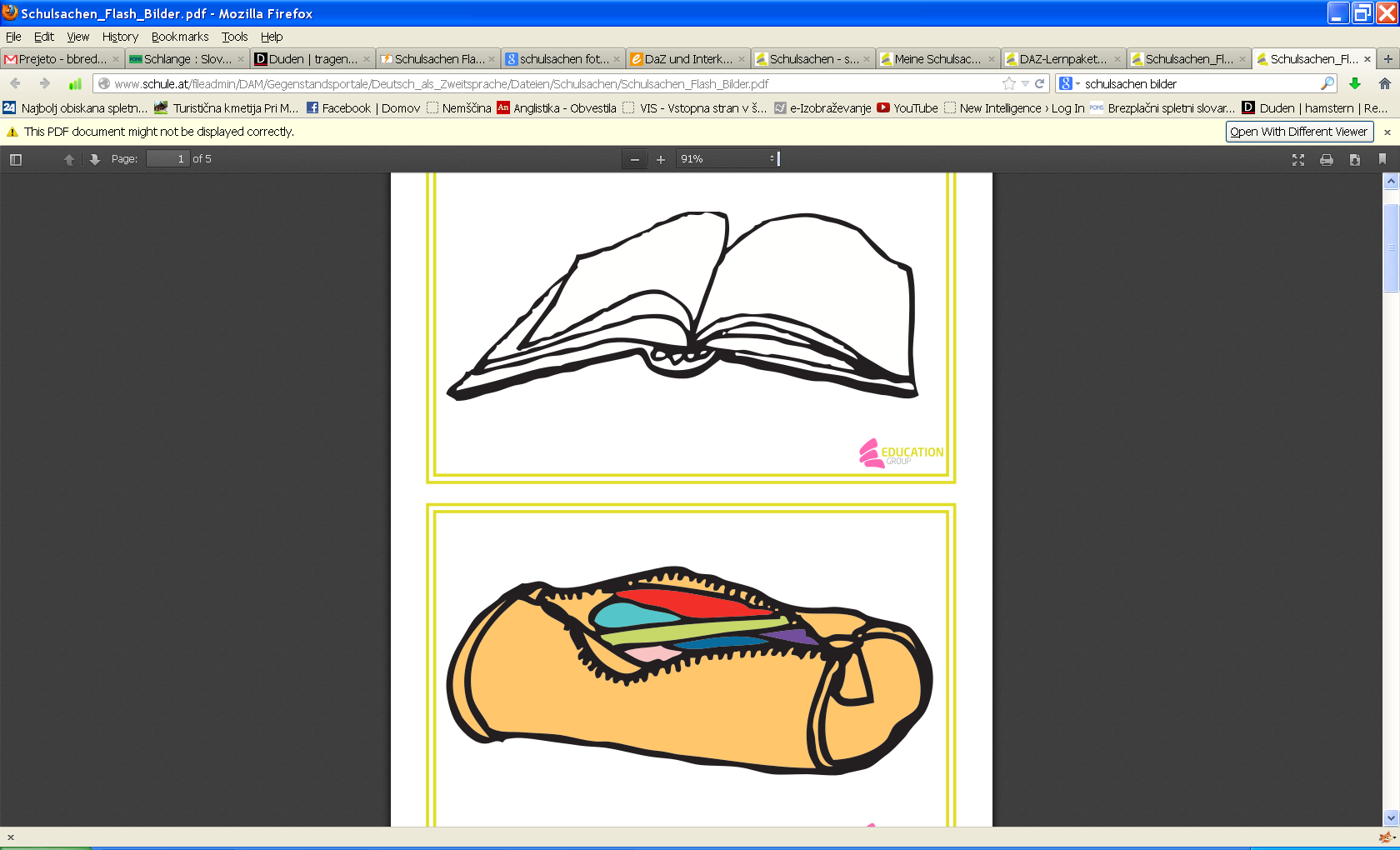 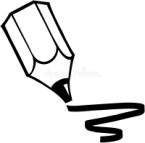 ____   ___________     ____   ___________      ____   ___________      ____   ___________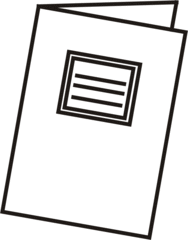 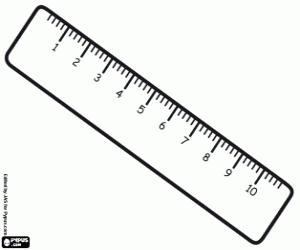 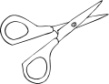 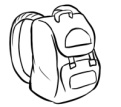 ____   ___________     ____   ___________      ____   ___________      ____   ___________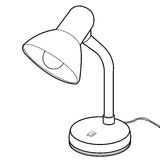 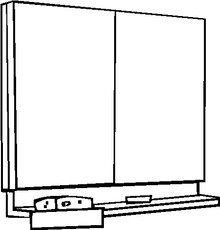 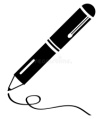 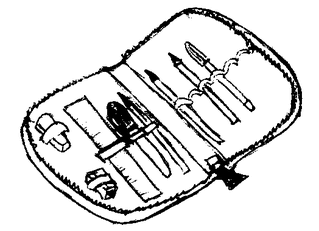 ____   ___________     ____   ___________      ____   ___________      ____   ___________Ergänze die Sätze!Ist das ein Buch?	__________________________________________________Ist das eine Schere?	__________________________________________________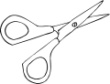 Ist das ein Heft?	__________________________________________________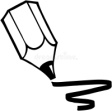 Ist das ein Bleistift?	__________________________________________________Ist das ein Spitzer?	__________________________________________________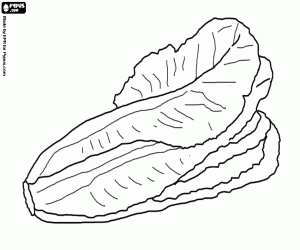 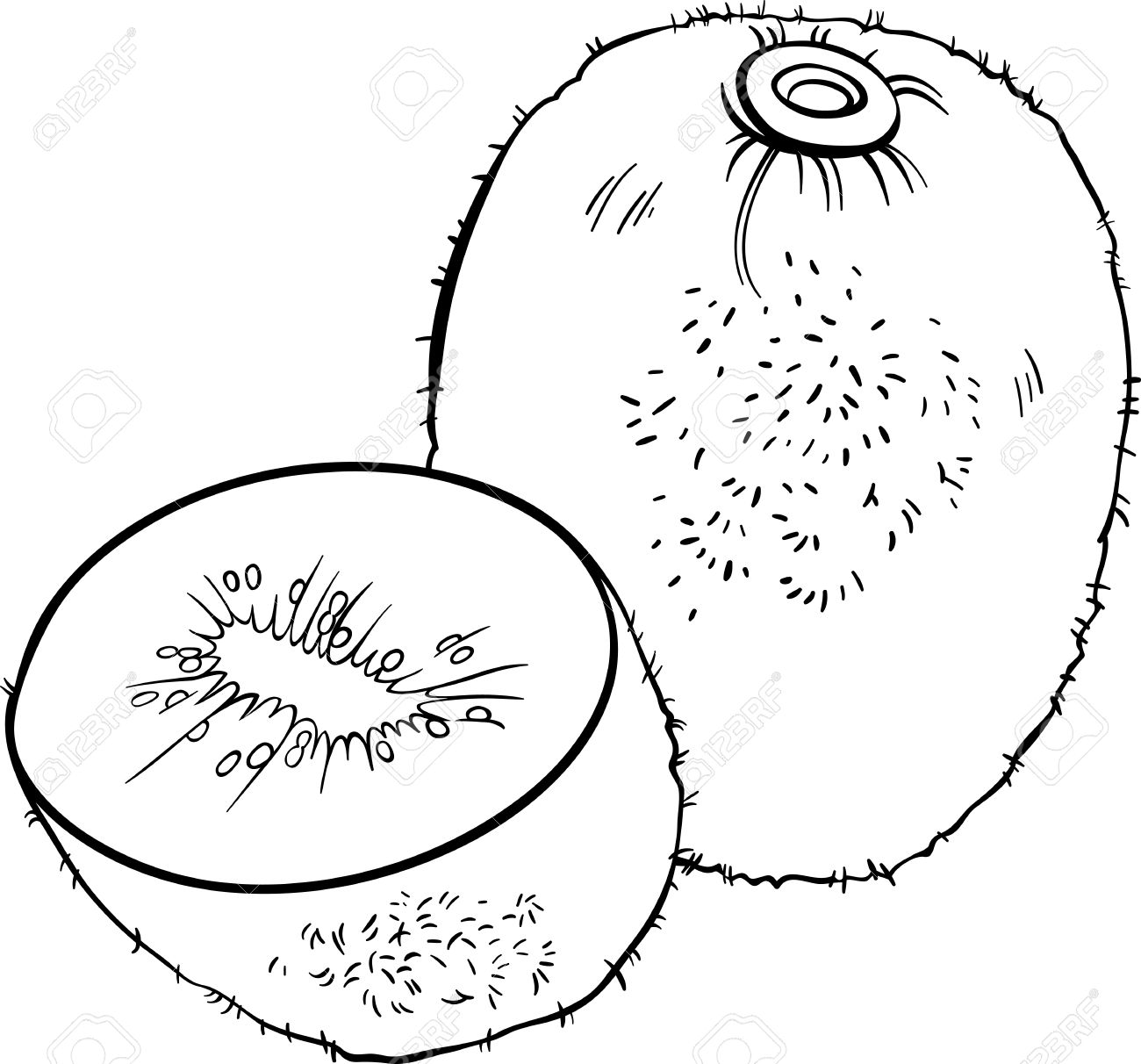 Schreibe die Farben! 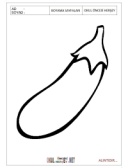 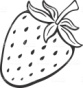 _______________     _______________        _______________      _______________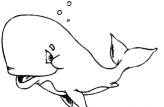 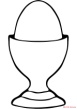 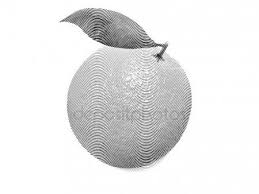 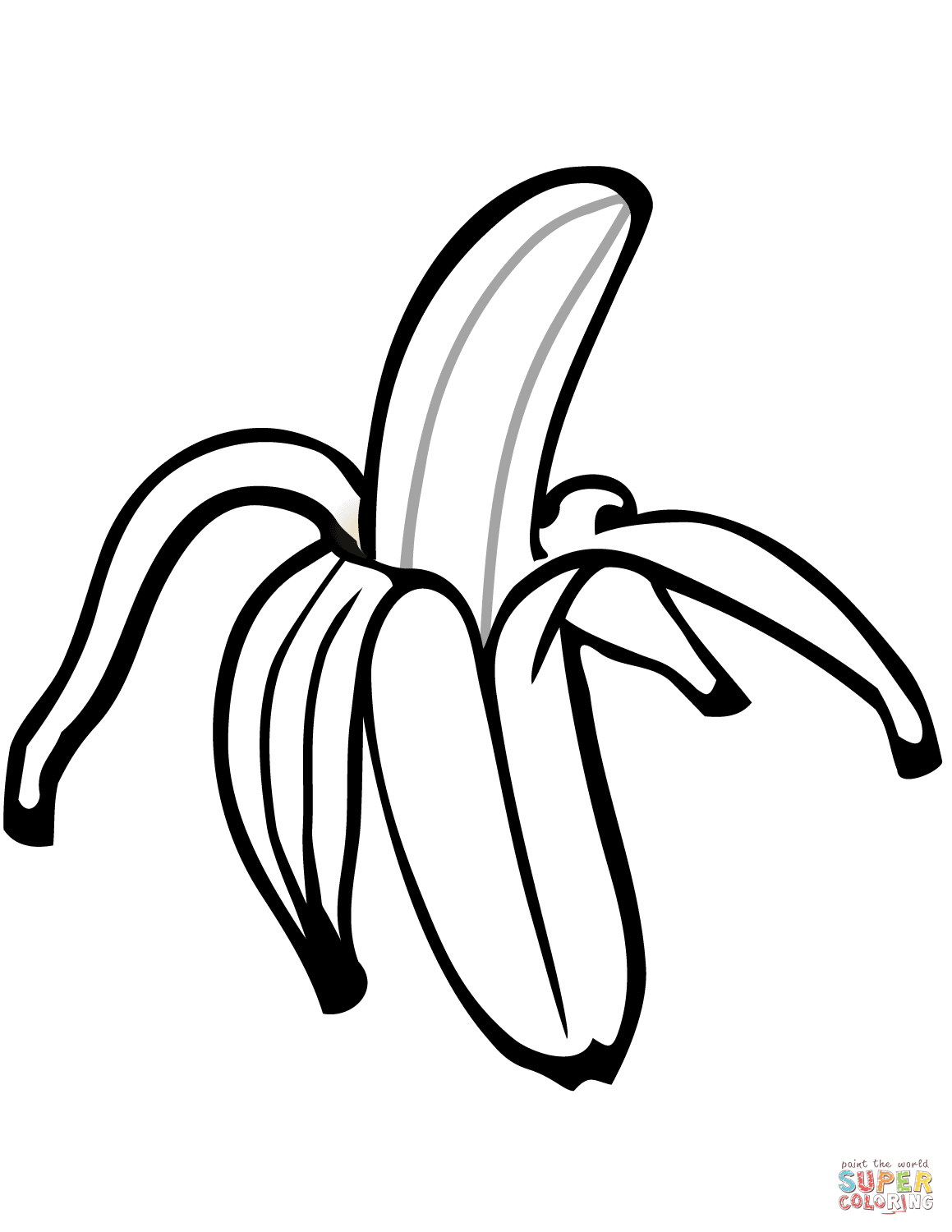 _______________     _______________        _______________      _______________Schreibe die Akjektive!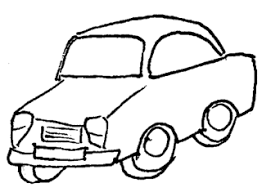 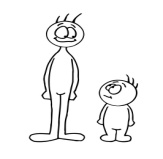 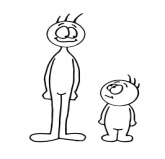 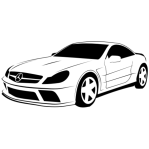 _______________     _______________        _______________      _______________Ergänze die Sätze!Beispiel: Ist der Rucksack klein?	Nein, er ist groβ.Ist das Lineal alt?		Ja,__________________________________________Ist die Radiergummi klein?	Nein, ________________________________________Ist das Mäppchen neu?	Nein, ________________________________________Ist der Kugelschreiber groβ?	Ja,__________________________________________Ist das Wörberbuch klein?	Ja, __________________________________________Ergänze die Lücken! ein/eine – er / sie / esBeispiel: Das ist ein Farbstift. Er ist grün. (der Farbstift)Das ist _____ Schere.  ______ ist klein.Das ist _____ Minenstift. _____ ist rot.Das ist ______ Tischlampe. _____ ist gelb.Das ist ______ Lineal. ______ ist weiβ.Das ist _____ Rucksack. ______ ist blau.Das ist _____ Mäppchen. _____ ist groβ.Ergänze die Personalpronomen! Beispiel: Das ist ihre Tischlampe. (Ayse)Das ist _____ Spitzer. (er)Das ist ______ Schere. (Fatma)Das ist _____ Heft. (ich)Ist das _______ Bleistift? (du)Das ist ______ Wörterbuch. (sie)Das ist _____ Tisch. (ich)Das ist ______ Radiergummi. (Ali)Ist das _______ Stuhl? (du)Schreibe die Farben!b _ _ ug _ _ bg _ _ ns _ _ _ _ _ zb _ _ _ ng _ _ ur _ tl _ _ a _ _ _ _ e